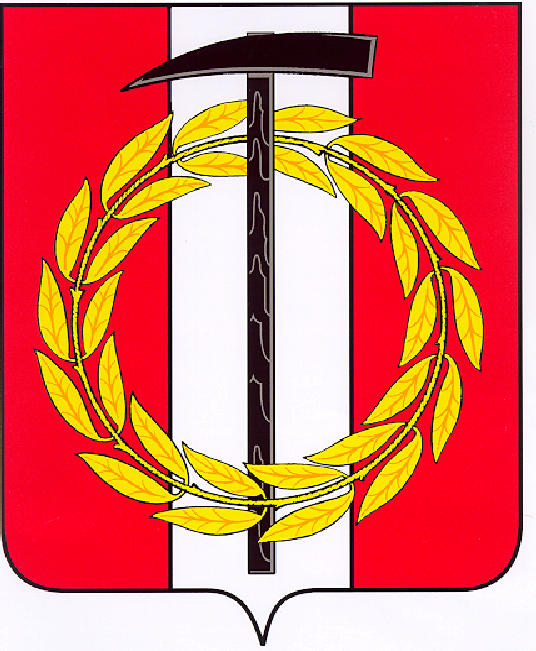 Собрание депутатов Копейского городского округаЧелябинской областиРЕШЕНИЕ      28.11.2018           618от _______________№_____О ходе выполнения муниципальной программы«Развитие  жилищно-коммунального  хозяйства Копейского   городского  округа»  в  2018   году 	Рассмотрев информацию о ходе выполнения муниципальной программы «Развитие жилищно-коммунального хозяйства Копейского городского округа» в 2018 году Собрание депутатов Копейского городского округа Челябинской областиРЕШАЕТ:Принять к сведению информацию о ходе выполнения муниципальной программы «Развитие жилищно-коммунального хозяйства Копейского городского округа» в 2018 году (прилагается).ПредседательСобрания депутатов Копейского городского округа                                                                                     В.П. Емельянов